FRIDAY MATHS ONE STAR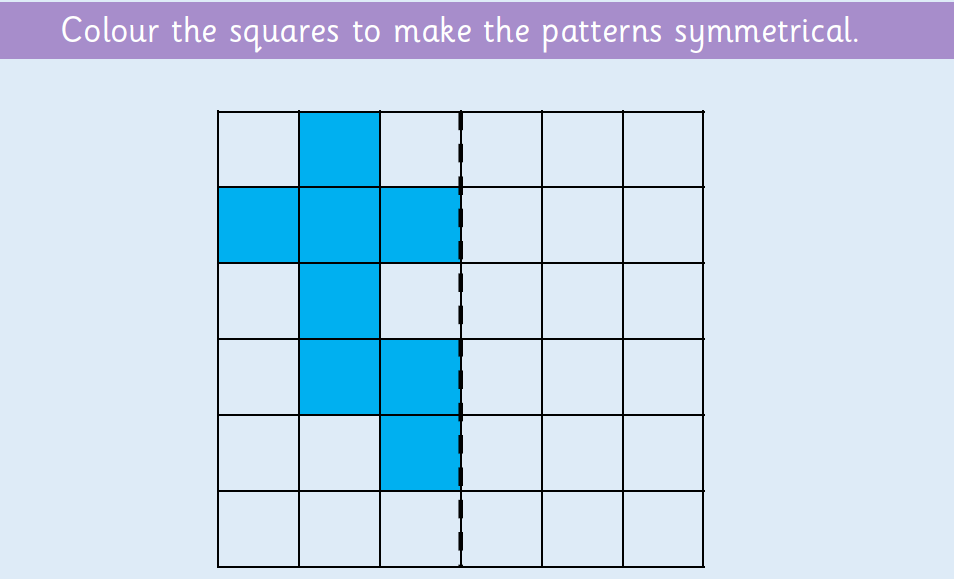 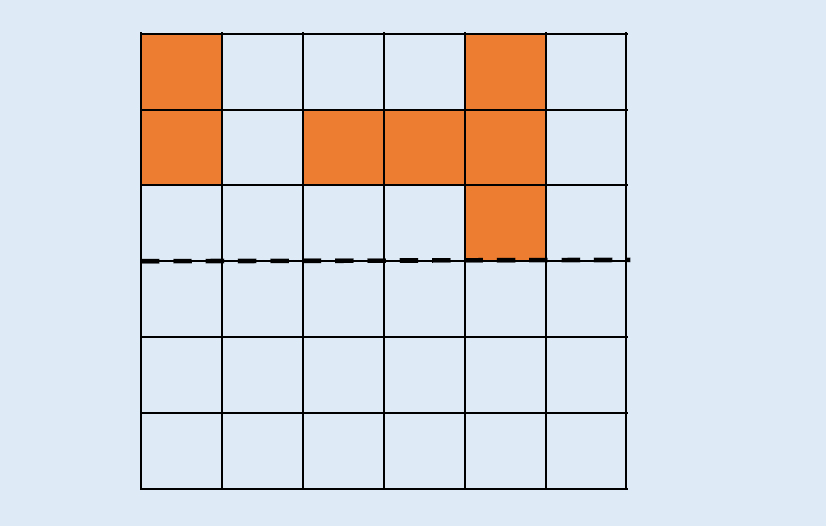 